                                                           05.07.2023                                                   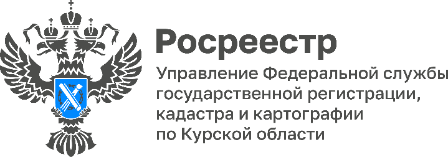 Курский Росреестр присоединился к патриотической акции «50 дней и ночей Курской дуги»Управление Росреестра по Курской области присоединилось к анонсируемой распоряжением Правительства Российской Федерации от 14.06.2023 года акции «50 дней и ночей Курской дуги».Утром 5 июля 1943 года немецкие ударные группировки по плану операции «Цитадель» начали наступление на Курск из районов Орла и Белгорода, что положило начало одному из ключевых сражений Второй мировой войны – битве на Курской дуге. Она длилась 50 дней и ночей, завершившись 23 августа 1943 года победой советских войск, ценой героических усилий разгромивших немецкую группировку и явилась решающей в обеспечении коренного перелома в ходе Великой Отечественной войны. Этот день остается днем скорби и благодарности всем тем, кто отстоял мир и свободу, кто боролся в тяжелейших военных условиях, кто возрождал нашу землю в послевоенное время.Сотрудники Курского Росреестра с интересом изучили рассекреченные архивные документы о приказах, награждениях, боевых донесениях, схемах передвижения фронтов и военные фотографии в период битвы на Курской дуге для создания календаря памяти «50 дней и ночей Курской дуги». В этих рассекреченных документах – свидетельства невиданных масштабов сражения, превосходства русского оружия, самоотверженности и героизма защитников Родины.	Сегодня наша общая задача – сохранение памяти о Великой Отечественной войне, воспитание у подрастающего поколения уважения к подвигам наших прадедов.